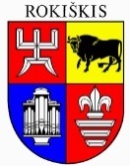 ROKIŠKIO RAJONO SAVIVALDYBĖS TARYBASPRENDIMASDĖL ROKIŠKIO RAJONO SAVIVALDYBĖS TARYBOS 2023 M. SAUSIO 27 D. SPRENDIMO NR. TS-3 „DĖL ROKIŠKIO RAJONO SAVIVALDYBĖS 2023 METŲ BIUDŽETO PATVIRTINIMO“ PAKEITIMO2023 m. lapkričio 30 d. Nr. TS-RokiškisVadovaudamasi Lietuvos Respublikos vietos savivaldos įstatymo 15 straipsnio 2 dalies 12 punktu, Lietuvos Respublikos biudžeto sandaros įstatymo 26 straipsnio 4 dalimi ir atsižvelgdama į valstybės institucijų ir įstaigų norminius aktus dėl valstybės biudžeto tikslinių dotacijų paskirstymo, Rokiškio rajono savivaldybės taryba nusprendžia:1. Pakeisti Rokiškio rajono savivaldybės tarybos 2023 m. sausio 27 d. sprendimą Nr. TS-3 „Dėl Rokiškio rajono savivaldybės 2023 metų biudžeto patvirtinimo“:1.1. pakeisti 1 punktą ir išdėstyti taip:„1. Patvirtinti Rokiškio rajono savivaldybės biudžeto prognozuojamas pajamas 2023 metams – 59 539,34013 tūkst. Eur (1, 2, 3 priedai).“;1.2. pakeisti 2 punktą ir išdėstyti taip:„2. Patvirtinti Rokiškio rajono savivaldybės biudžeto asignavimus 2023 metams –59 539,34013 tūkst. Eur (4 ar 5 ir 7 priedai).“;1.3. pakeisti 3 punktą ir išdėstyti taip:„3. Patvirtinti asignavimus darbo užmokesčiui – 29 515,29323 tūkst. Eur.“.2. Sprendimo 1, 2, 3, 4, 5, 6, 9 priedus išdėstyti nauja redakcija.Savivaldybės meras				Ramūnas Godeliauskas	Reda DūdienėSPRENDIMO PROJEKTO ,,DĖL ROKIŠKIO RAJONO SAVIVALDYBĖS TARYBOS 2023 M. SAUSIO 27 D. SPRENDIMO NR. TS-3 „DĖL ROKIŠKIO RAJONO SAVIVALDYBĖS 2023 METŲBIUDŽETO PATVIRTINIMO“ PAKEITIMO“AIŠKINAMASIS RAŠTAS2023-11-20Projekto rengėjas – Finansų skyriaus vedėja Reda Dūdienė.Pranešėjas komitetų ir Tarybos posėdžiuose –Finansų skyriaus vedėja  Reda Dūdienė.1.Sprendimo projekto tikslas ir uždaviniaiLietuvos Respublikos vietos savivaldos įstatyme ir Lietuvos Respublikos biudžeto sandaros įstatyme savivaldybių tarybos įpareigojamos kasmet patvirtinti savivaldybių metinį biudžetą ir prireikus jį keisti.2. Šiuo metu galiojančios ir teikiamu klausimu siūlomos naujos teisinio reguliavimo nuostatosSprendimo projektas parengtas vadovaujantis Lietuvos Respublikos vietos savivaldos įstatymo 15 straipsnio 2 dalies 12 punktu, Lietuvos Respublikos biudžeto sandaros įstatymo 26 straipsnio 4 dalimi, valstybės institucijų ir įstaigų teisės aktais dėl valstybės biudžeto tikslinių dotacijų skyrimo bei savivaldybės biudžetinių įstaigų prašymais dėl  lėšų skyrimo. Teisės aktų keisti nereikės.3.Laukiami rezultataiVykdant biudžetą bus užtikrintas biudžetinių įstaigų finansavimas, numatytų programų ir projektų vykdymas. 4. Lėšų poreikis ir šaltiniaiValstybės biudžeto ir savivaldybės biudžeto lėšos ir biudžetinių įstaigų pajamos už teikiamas paslaugas.5. Antikorupcinis sprendimo projekto vertinimasAtliktas teisės akto projekto antikorupcinis vertinimas, parengta pažyma.6. Kiti sprendimui priimti reikalingi pagrindimai, skaičiavimai ar paaiškinimai    Sprendimo projekte pajamų  dalį (1,2,3 priedai) siūloma didinti 978,91080 tūkst. Eur. Patikslintas pajamų planas sudarys 59 539,34013 tūkst. Eur.       Iš valstybės biudžeto papildomai gauta 511,90465 tūkst. Eur tikslinių dotacijų. („biudžeto pakeitimų“ lentelės 1, 2 priedai).     Į savivaldybės biudžetą surenkamų pajamų planas didinamas 467,00616 tūkst. Eur. Iš jų:     nekilnojamojo turto mokestis – 15 tūkst. Eur;     pajamos iš baudų ir konfiskuoto turto ir kitų netesybų – 14,0  tūkst. Eur;     palūkanos už sąskaitų likučius – 14,681 tūkst. Eur;     kitos pajamos – 31 tūkst. Eur;     gyventojų pajamų mokestis – 225 tūkst. Eur.     Biudžetinės įstaigos gavo 167,32516 tūkst. Eur daugiau pajamų už teikiamas paslaugas nei planavo metų pradžioje (biudžeto pakeitimų“ lentelės 3 priedas).            Išlaidų dalyje (4 ar 5 priedai) valstybės biudžeto tikslinės lėšos skiriamos programoms ir asignavimų valdytojams, kurie vykdo šias funkcijas. Detalus paskirstymas pateiktas prie sprendimo projekto pateiktoje „biudžeto pakeitimų“ lentelės 6 priede.       Savarankiškai funkcijai papildomas lėšų poreikis sudaro 546,097 tūkst. Eur. Dalis lėšų – 246,416 tūkst. Eur – perkeliama iš   nepanaudotų asignavimų (daugiausia dėl kuro ir energijos kainų pokyčių, neužimtų pareigybių), kita dalis nukreipiama didinant savivaldybės biudžeto pajamas 299,681 tūkst. Eur. Detalus poreikis papildomiems asignavimams ir  nepanaudoti asignavimai pateikti prie sprendimo projekto pridedamoje 1 lentelėje „papildomas lėšų skyrimas“.7.Sprendimo projekto lyginamasis variantas (jeigu teikiamas sprendimo pakeitimo projektas)Pridedama:  sprendimo lyginamasis variantas,  papildomo lėšų skyrimo detalizacija, 1 lentelė,  sprendimo priedų pakeitimai.